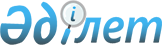 2020-2022 жылдарға арналған Қопа ауылдық округінің бюджетін бекіту туралы
					
			Мерзімі біткен
			
			
		
					Ақтөбе облысы Байғанин аудандық мәслихатының 2020 жылғы 6 қаңтардағы № 298 шешімі. Ақтөбе облысының Әділет департаментінде 2020 жылғы 14 қаңтарда № 6667 болып тіркелді. Мерзімі өткендіктен қолданыс тоқтатылды
      Қазақстан Республикасының 2008 жылғы 4 желтоқсандағы Бюджет Кодексінің 9-1 бабының 2 тармағына және Қазақстан Республикасының 2001 жылғы 23 қаңтардағы "Қазақстан Республикасындағы жергілікті мемлекеттік басқару және өзін-өзі басқару туралы" Заңының 6 бабына сәйкес, Байғанин аудандық мәслихаты ШЕШІМ ҚАБЫЛДАДЫ:
      1. "2020-2022 жылдарға арналған Қопа ауылдық округінің бюджеті тиісінше 1, 2 және 3 қосымшаларға сәйкес, оның ішінде 2020 жылға мынадай көлемде бекітілсін: 
      1) кірістер – 53 109,0 мың теңге, оның ішінде:
      салықтық түсімдер – 1 459,0 мың теңге;
      салықтық емес түсімдер – 1000,0 теңге;
      негізгі капиталды сатудан түсетін түсімдер – 0 теңге;
      трансферттердің түсімдері – 50 650,0 мың теңге;
      2) шығындар – 53 109,0 мың теңге.
      3) таза бюджеттік кредиттеу – 0 теңге, оның ішінде:
      бюджеттік кредиттер – 0 теңге;
      бюджеттік кредиттерді өтеу – 0 теңге; 
      4) қаржы активтерiмен жасалатын операциялар бойынша сальдо – 0 теңге, оның ішінде:
      қаржы активтерiн сатып алу – 0 теңге;
      мемлекеттің қаржы активтерін сатудан түсетін түсімдер – 0 теңге;
      5) бюджет тапшылығы (профициті) – 0 теңге;
      6) бюджет тапшылығын қаржыландыру (профицитін пайдалану) - 0 теңге;
      қарыздар түсімі – 0 теңге;
      қарыздарды өтеу – 0 теңге;
      бюджет қаражатының пайдаланылатын қалдықтары – 0 мың теңге.
      Ескерту. 1 тармаққа өзгерістер енгізілді – Ақтөбе облысы Байғанин аудандық мәслихатының 18.05.2020 № 343 (01.01.2020 бастап қолданысқа енгізіледі); 09.12.2020 № 391 (01.01.2020 бастап қолданысқа енгізіледі) шешімдерімен.


      2. 2020 жылғы 1 қаңтардан бастап:
      1) жалақының ең төмен мөлшері – 42 500 теңге;
      2) жәрдемақыларды және өзге де әлеуметтік төлемдерді есептеу, сондай-ақ Қазақстан Республикасының заңнамасына сәйкес айыппұл санкцияларын, салықтарды және басқа да төлемдерді қолдану үшін айлық есептік көрсеткіш - 2 651 теңге;
      3) базалық әлеуметтік төлемдердің мөлшерлерін есептеу үшін ең төмен күнкөріс деңгейінің шамасы – 31 183 теңге;
      2020 жылғы 1 сәуірден бастап:
      1) жәрдемақыларды және өзге де әлеуметтік төлемдерді есептеу, сондай-ақ Қазақстан Республикасының заңнамасына сәйкес айыппұл санкцияларын, салықтарды және басқа да төлемдерді қолдану үшін айлық есептік көрсеткіш - 2 778 теңге;
      2) базалық әлеуметтік төлемдердің мөлшерлерін есептеу үшін ең төмен күнкөріс деңгейінің шамасы - 32 668 теңге болып белгіленгені ескерілсін және басшылыққа алынсын.
      Ескерту. 2 тармақ жаңа редакцияда - Ақтөбе облысы Байғанин аудандық мәслихатының 14.09.2020 № 371 шешімімен (01.01.2020 бастап қолданысқа енгізіледі)


      3. Қопа ауылдық округінің 2020 жылға арналған бюджетіне аудандық бюджеттен берілетін субвенция көлемі 45 967 мың теңге сомасында көзделсін.
      4. "Байғанин аудандық мәслихатының аппараты" мемлекеттік мекемесі заңнамада белгіленген тәртіппен:
      1) осы шешімді Ақтөбе облысының Әділет департаментінде мемлекеттік тіркеуді;
      2) осы шешімді оны ресми жарияланғаннан кейін Байғанин аудандық мәслихатының интернет-ресурсында орналастыруды қамтамасыз етсін.
      5. Осы шешім 2020 жылдың 1 қаңтарынан бастап қолданысқа енгізіледі. 2020 жылға арналған Қопа ауылдық округінің бюджеті 
      Ескерту. 1 қосымша жаңа редакцияда - Ақтөбе облысы Байғанин аудандық мәслихатының 09.12.2020 № 391 шешімімен (01.01.2020 бастап қолданысқа енгізіледі). 2021 жылға арналған Қопа ауылдық округінің бюджеті  2022 жылға арналған Қопа ауылдық округінің бюджеті 
					© 2012. Қазақстан Республикасы Әділет министрлігінің «Қазақстан Республикасының Заңнама және құқықтық ақпарат институты» ШЖҚ РМК
				
      Байғанин аудандық мәслихатының сессия төрағасы

Н. Сарыбаева

      Байғанин аудандық мәслихатының хатшысы

Б. Турлыбаев
Байғанин аудандық мәслихатының 2020 жылғы "6" қаңтардағы № 298 шешіміне 1 қосымша
Санаты
Санаты
Санаты
Санаты
Сомасы (мың теңге)
Сыныбы
Сыныбы
Сыныбы
Сомасы (мың теңге)
Iшкi сыныбы
Iшкi сыныбы
Сомасы (мың теңге)
Атауы
Сомасы (мың теңге)
І. КІРІСТЕР
53 109,0
1
Салықтық түсімдер
1 459,0
01
Табыс салығы
0,0
2
Жеке табыс салығы
0,0
04
Меншiкке салынатын салықтар
1 459,0
1
Мүлiкке салынатын салықтар
12,0
3
Жер салығы
56,0
4
Көлiк құралдарына салынатын салық
1 391,0
2
Салықтық емес түсiмдер
1 000,0
06
Басқа да салықтық емес түсiмдер 
1 000,0
1
Басқа да салықтық емес түсiмдер 
1 000,0
4
Трансферттердің түсімдері
50 650,0
02
Мемлекеттiк басқарудың жоғары тұрған органдарынан түсетiн трансферттер
50 650,0
3
Аудандардың (облыстық маңызы бар қаланың) бюджетінен трансферттер
50 650,0
Функционалдық топ
Функционалдық топ
Функционалдық топ
Функционалдық топ
Функционалдық топ
Сомасы (мың теңге)
Кіші функция
Кіші функция
Кіші функция
Кіші функция
Сомасы (мың теңге)
Бюджеттік бағдарламалардың әкiмшiсi
Бюджеттік бағдарламалардың әкiмшiсi
Бюджеттік бағдарламалардың әкiмшiсi
Сомасы (мың теңге)
Бағдарлама
Бағдарлама
Сомасы (мың теңге)
Атауы
Сомасы (мың теңге)
II. ШЫҒЫНДАР
53 109,0
01
Жалпы сипаттағы мемлекеттiк қызметтер
21 278,0
1
Мемлекеттiк басқарудың жалпы функцияларын орындайтын өкiлдi, атқарушы және басқа органдар
21 278,0
124
Аудандық маңызы бар қала, ауыл, кент, ауылдық округ әкімінің аппараты
21 278,0
001
Аудандық маңызы бар қала, ауыл, кент, ауылдық округ әкімінің қызметін қамтамасыз ету жөніндегі қызметтер
21 278,0
04
Бiлiм беру
27 391,0
1
Мектепке дейiнгi тәрбие және оқыту
27 391,0
124
Аудандық маңызы бар қала, ауыл, кент, ауылдық округ әкімінің аппараты
27 391,0
041
Мектепке дейінгі білім беру ұйымдарында мемлекеттік білім беру тапсырысын іске асыруға
27 391,0
07
Тұрғын үй-коммуналдық шаруашылық
1 890,0
3
Елді-мекендерді көркейту
1 890,0
124
Аудандық маңызы бар қала, ауыл, кент, ауылдық округ әкімінің аппараты
1 890,0
008
Елді мекендердегі көшелерді жарықтандыру
333,0
009
Елді мекендердің санитариясын қамтамасыз ету
500,0
011
Елді мекендерді абаттандыру мен көгалдандыру
1 057,0
12
Көлік және коммуникация
50,0
1
Автомобиль көлігі
50,0
124
Аудандық маңызы бар қала,ауыл,кент,ауылдық округ әкімінің аппараты
50,0
012
Аудандық маңызы бар қалаларда, ауылдарда, кенттерде, ауылдық округтерде автомобиль жолдарын салу және қайта реконструкциялау
50,0
13
Басқалар
2 500,0
9
Басқалар
2 500,0
124
Аудандық маңызы бар қала, ауыл, кент, ауылдық округ әкімінің аппараты
2 500,0
040
Өңірлерді дамытудың 2025 жылға дейінгі бағдарламасы шеңберінде өңірлерді экономикалық дамытуға жәрдемдесу бойынша шараларды іске асыруға ауылдық елді мекендерді жайластыруды шешуге арналған іс-шараларды іске асыру
2 500,0
ІII. ТАЗА БЮДЖЕТТІК КРЕДИТ БЕРУ
0,0
IV. Қаржы активтерімен жасалатын операциялар бойынша сальдо
0,0
V. Бюджет тапшылығы (профициті)
0,0
VI. Бюджет тапшылығын қаржыландыру (профицитін пайдалану)
0,0Байғанин аудандық мәслихатының 2020 жылғы "6" қаңтардағы № 298 шешіміне 2 қосымша
Санаты
Санаты
Санаты
Санаты
Сомасы (мың теңге)
Сыныбы
Сыныбы
Сыныбы
Сомасы (мың теңге)
Iшкi сыныбы
Iшкi сыныбы
Сомасы (мың теңге)
Атауы
Сомасы (мың теңге)
І. КІРІСТЕР
48 650
1
Салықтық түсімдер
1 910
01
Табыс салығы
378
2
Жеке табыс салығы
378
04
Меншiкке салынатын салықтар
1 532
1
Мүлiкке салынатын салықтар
19
3
Жер салығы
84
4
Көлiк құралдарына салынатын салық
1 429
4
Трансферттердің түсімдері
46 740
02
Мемлекеттiк басқарудың жоғары тұрған органдарынан түсетiн трансферттер
46 740
3
Аудандардың (облыстық маңызы бар қаланың) бюджетінен трансферттер
46 740
Функционалдық топ
Функционалдық топ
Функционалдық топ
Функционалдық топ
Функционалдық топ
Сомасы (мың теңге)
Кіші функция
Кіші функция
Кіші функция
Кіші функция
Сомасы (мың теңге)
Бюджеттік бағдарламалардың әкiмшiсi
Бюджеттік бағдарламалардың әкiмшiсi
Бюджеттік бағдарламалардың әкiмшiсi
Сомасы (мың теңге)
Бағдарлама
Бағдарлама
Сомасы (мың теңге)
Атауы
Сомасы (мың теңге)
II. ШЫҒЫНДАР
48 650
01
Жалпы сипаттағы мемлекеттiк қызметтер
19 894
1
Мемлекеттiк басқарудың жалпы функцияларын орындайтын өкiлдi, атқарушы және басқа органдар
19 894
124
Аудандық маңызы бар қала, ауыл, кент, ауылдық округ әкімінің аппараты
19 894
001
Аудандық маңызы бар қала, ауыл, кент, ауылдық округ әкімінің қызметін қамтамасыз ету жөніндегі қызметтер
19 894
04
Бiлiм беру
24 221
1
Мектепке дейiнгi тәрбие және оқыту
24 221
124
Аудандық маңызы бар қала, ауыл, кент, ауылдық округ әкімінің аппараты
24 221
041
Мектепке дейінгі білім беру ұйымдарында мемлекеттік білім беру тапсырысын іске асыруға
24 221
07
Тұрғын үй-коммуналдық шаруашылық
1 910
3
Елді-мекендерді көркейту
1 910
124
Аудандық маңызы бар қала, ауыл, кент, ауылдық округ әкімінің аппараты
1 910
008
Елді мекендердегі көшелерді жарықтандыру
224
009
Елді мекендердің санитариясын қамтамасыз ету
525
011
Елді мекендерді абаттандыру мен көгалдандыру
1 161
13
Басқалар
2 625
9
Басқалар
2 625
124
Аудандық маңызы бар қала, ауыл, кент, ауылдық округ әкімінің аппараты
2 625
040
Өңірлерді дамытудың 2020 жылға дейінгі бағдарламасы шеңберінде өңірлерді экономикалық дамытуға жәрдемдесу бойынша шараларды іске асыруға ауылдық елді мекендерді жайластыруды шешуге арналған іс-шараларды іске асыру
2 625
ІII. ТАЗА БЮДЖЕТТІК КРЕДИТ БЕРУ
0
IV. Қаржы активтерімен жасалатын операциялар бойынша сальдо
0
V. Бюджет тапшылығы (профициті)
0
VI. Бюджет тапшылығын қаржыландыру (профицитін пайдалану)
0Байғанин аудандық мәслихатының 2020 жылғы "6" қаңтардағы № 298 шешіміне 3 қосымша
Санаты
Санаты
Санаты
Санаты
Сомасы (мың теңге)
Сыныбы
Сыныбы
Сыныбы
Сомасы (мың теңге)
Iшкi сыныбы
Iшкi сыныбы
Сомасы (мың теңге)
Атауы
Сомасы (мың теңге)
І.КІРІСТЕР
50 645
1
Салықтық түсімдер
2 005
01
Табыс салығы
397
2
Жеке табыс салығы
397
04
Меншiкке салынатын салықтар
1 608
1
Мүлiкке салынатын салықтар
20
3
Жер салығы
88
4
Көлiк құралдарына салынатын салық
1 500
4
Трансферттердің түсімдері
48 640
02
Мемлекеттiк басқарудың жоғары тұрған органдарынан түсетiн трансферттер
48 640
3
Аудандардың (облыстық маңызы бар қаланың) бюджетінен трансферттер
48 640
Функционалдық топ
Функционалдық топ
Функционалдық топ
Функционалдық топ
Функционалдық топ
Сомасы (мың теңге)
Кіші функция
Кіші функция
Кіші функция
Кіші функция
Сомасы (мың теңге)
Бюджеттік бағдарламалардың әкiмшiсi
Бюджеттік бағдарламалардың әкiмшiсi
Бюджеттік бағдарламалардың әкiмшiсi
Сомасы (мың теңге)
Бағдарлама
Бағдарлама
Сомасы (мың теңге)
Атауы
Сомасы (мың теңге)
II.ШЫҒЫНДАР
50 645
01
Жалпы сипаттағы мемлекеттiк қызметтер
20 452
1
Мемлекеттiк басқарудың жалпы функцияларын орындайтын өкiлдi, атқарушы және басқа органдар
20 452
124
Аудандық маңызы бар қала, ауыл, кент, ауылдық округ әкімінің аппараты
20 452
001
Аудандық маңызы бар қала, ауыл, кент, ауылдық округ әкімінің қызметін қамтамасыз ету жөніндегі қызметтер
20 452
04
Бiлiм беру
25 432
1
Мектепке дейiнгi тәрбие және оқыту
25 432
124
Аудандық маңызы бар қала, ауыл, кент, ауылдық округ әкімінің аппараты
25 432
041
Мектепке дейінгі білім беру ұйымдарында мемлекеттік білім беру тапсырысын іске асыруға
25 432
07
Тұрғын үй-коммуналдық шаруашылық
2 005
3
Елді-мекендерді көркейту
2 005
124
Аудандық маңызы бар қала, ауыл, кент, ауылдық округ әкімінің аппараты
2 005
008
Елді мекендердегі көшелерді жарықтандыру
235
009
Елді мекендердің санитариясын қамтамасыз ету
551
011
Елді мекендерді абаттандыру мен көгалдандыру
1 219
13
Басқалар
2 756
9
Басқалар
2 756
124
Аудандық маңызы бар қала, ауыл, кент, ауылдық округ әкімінің аппараты
2 756
040
Өңірлерді дамытудың 2020 жылға дейінгі бағдарламасы шеңберінде өңірлерді экономикалық дамытуға жәрдемдесу бойынша шараларды іске асыруға ауылдық елді мекендерді жайластыруды шешуге арналған іс-шараларды іске асыру
2 756
ІII. ТАЗА БЮДЖЕТТІК КРЕДИТ БЕРУ
0
IV. Қаржы активтерімен жасалатын операциялар бойынша сальдо
0
V. Бюджет тапшылығы (профициті)
0
VI. Бюджет тапшылығын қаржыландыру (профицитін пайдалану)
0